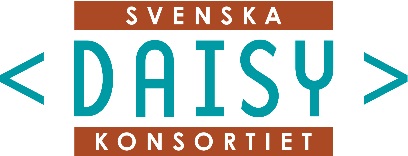 Anmälan om medlemskap i Svenska DaisykonsortietBibliotek/organisation eller företag: Adress:Fakturaadress:

Peppol id / E-faktura:Organisationsnummer:Kontaktperson:………………………………………………….Underskrift (kan även skrivas under elektroniskt med e-legitimation eller elektronisk tjänstelegitimation)
e-postas till Maria.ODonnell@mtm.se Insändes till Myndigheten för tillgängliga medierMaria O’DonnellBox 51201 20 Malmö
När vi tagit emot er ansökan kommer ni att bli kontaktade av oss. Faktura på medlemsavgiften kommer att sändas till den angivna adressen.